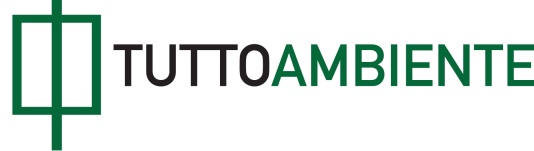 D.M. 15 luglio 2016, n. 173Regolamento recante modalità e criteri tecnici per l'autorizzazione all'immersione in mare dei materiali di escavo di fondali marini. (GU Serie Generale n. 208 del 6 settembre 2016 – Suppl. Ord. n. 40)-----------------------------------------------------------------------In vigore dal: 21/09/2016Art. 1 Ambito di applicazione ed esclusioni  1. Al fine della tutela dell'ambiente marino, il presente regolamento determina:  a) le modalità per il rilascio dell'autorizzazione di cui all'articolo 109, comma 2, del decreto legislativo 3 aprile 2006, n. 152, per l'immersione deliberata in mare dei materiali di escavo di fondali marini o salmastri o di terreni litoranei emersi di cui al comma 1, lettera a) del medesimo articolo 109;  b) i criteri omogenei per tutto il territorio nazionale, per l'utilizzo di tali materiali ai fini di ripascimento o all'interno di ambienti conterminati, ai quali le regioni conformano le modalità di caratterizzazione, classificazione ed accettabilità dei materiali in funzione del raggiungimento o mantenimento degli obiettivi diqualità ambientale dei corpi idrici marino costieri e di transizione;  c) la gestione dei materiali provenienti dal dragaggio delle aree portuali e marino costiere non comprese in siti di interesse nazionale;  d) la gestione dei materiali provenienti dai siti di interesse nazionale risultanti da operazioni di dragaggio nelle aree portuali e marino costiere, al di fuori di detti siti.  2. Il presente regolamento non si applica:  a) agli spostamenti in ambito portuale e alle operazioni di ripristino degli arenili, così come definite al successivo articolo 2;  b) alle movimentazioni di sedimenti in loco funzionali all'immersione dei materiali di cui all'articolo 109, comma 1, lettera b, del decreto legislativo 3 aprile 2006, n. 152. Art. 2 Definizioni  1. Ai fini del presente regolamento si intende per:  a) autorità competente: la regione costiera nel cui territorio avviene l'immersione dei materiali di cui all'articolo 1 ovvero il Ministero dell'ambiente e della tutela del territorio e del mare, previa acquisizione del nulla osta da parte degli enti di gestione delle aree marine protette o dell'ente parco, per le autorizzazioni relative ad immersioni deliberate in mare ricadenti in aree protette nazionali di cui alle leggi 31 dicembre 1982, n. 979, e 6 dicembre 1991, n. 394;  b) immersione deliberata in mare: deposizione di materiali di cui all'articolo 1 in aree ubicate ad una distanza dalla costa superiore a 3 (tre) miglia nautiche o oltre la batimetrica dei 200 (duecento) metri;  c) immersione in ambiente conterminato: utilizzo di materiali di cui all'articolo 1 mediante deposizione in strutture di contenimento a diverso grado di permeabilità;  d) ripascimento: utilizzo di materiali di cui all'articolo 1mediante apporto sulla spiaggia emersa e/o sommersa, prioritariamente in relazione a fenomeni di erosione della costa;  e) escavo di fondali marini: dragaggio di sedimenti marini per il mantenimento, il miglioramento o il ripristino delle funzionalità di bacini portuali, della riapertura di foci fluviali parzialmente o totalmente ostruite per la realizzazione di infrastrutture in ambito portuale o costiero o per il prelievo di sabbie a fini di ripascimento;  f) spostamenti in ambito portuale: movimentazione dei sedimenti all'interno di strutture portuali per le attività di rimodellamento dei fondali al fine di garantire l'agibilità degli ormeggi, la sicurezza delle operazioni di accosto ovvero per il ripristino della navigabilità, con modalità che evitino una dispersione dei sedimenti al di fuori del sito di intervento;  g) operazioni di ripristino degli arenili: tutte le attività che si svolgono nell'ambito di uno stesso sito con ciclicità stagionale o comunque a seguito di mareggiate che hanno determinato l'accumulo di materiali in una determinata area e consistenti nel livellamento delle superfici, mediante lo spargimento e la ridistribuzione dei sedimenti accumulati in più punti dello stesso sito per il ripristino degli arenili che comportano la movimentazione di materiali per quantitativi inferiori a 20 (venti) metri cubi per metro lineare di spiaggia. Art. 3 Caratterizzazione e classificazione dei materiali  1. Ai fini del rilascio dell'autorizzazione di cui all'articolo 1, comma 1, il richiedente provvede con oneri a proprio carico, alla caratterizzazione, alla classificazione e alla individuazione delle possibili opzioni di gestione dei materiali secondo le modalità tecniche di cui all'allegato che forma parte integrante del presente decreto. Art. 4 Modalità per il rilascio della autorizzazione alla immersione deliberata in mare  1. L'immersione deliberata in mare dei materiali di cui all'articolo 109, comma 1, lettera a), del decreto legislativo 3 aprile 2006, n. 152, fatta salva l'osservanza delle altre specifiche norme per la tutela dell'ambiente marino, può essere autorizzatadall'autorità competente per quei materiali di escavo dei fondali marini che sulla base della caratterizzazione e classificazione di cui all'articolo 3, siano compatibili con l'immersione in mare e per le quali siano state verificate le ulteriori opzioni di utilizzo dei materiali di cui al successivo comma 3.  2. L'autorizzazione di cui al comma 1 è rilasciata nel rispetto delle indicazioni tecniche e operative relative alle operazioni di escavo, trasporto e immersione in mare dei materiali, alla individuazione e caratterizzazione dell'area marina destinata all'immersione dei materiali e alle attività di monitoraggio ambientale, di cui all'Allegato.  3. Il soggetto che intende ottenere l'autorizzazione all'immersione deliberata in mare ai sensi del comma 1 presenta apposita domanda di autorizzazione all'autorità competente, corredata dalla documentazione tecnica prevista nell'allegato e da idonea documentazione intesa a dimostrare di aver prioritariamente valutato le opzioni di utilizzo dei materiali ai fini di ripascimento e di immersione in ambiente conterminato, nonché le motivazioni in base alle quali tali opzioni sono state scartate.  4. Ai fini del rilascio dell'autorizzazione l'autorità competente acquisisce il parere della commissione consultiva locale per la pesca e l'acquacoltura, ove istituita, o degli uffici regionali competenti, che attesti la sostenibilità delle attività previste con riguardo alle risorse alieutiche e la loro compatibilità con la pesca e l'acquacoltura, nonché i pareri delle autorità marittime competenti per le aree interessate. Qualora le suddette amministrazioni non si esprimano nei termini previsti dalle norme vigenti, superato il termine di sessanta giorni dalla richiesta, l'Autorità competente può procedere comunque all'adozione del provvedimento finale congruamente motivato.  5. L'Autorità competente può avvalersi di enti o istituti pubblici per la valutazione della documentazione tecnica allegata alla domanda. L'autorità competente può, altresì, richiedere al soggetto istante di cui al comma 3, chiarimenti o approfondimenti anche analitici da condurre secondo specifiche prescrizioni.  6. Il procedimento di rilascio dell'autorizzazione di cui al comma 1, si conclude con provvedimento espresso da adottarsi entro novanta giorni dalla data di presentazione della domanda di cui al comma 3. Nei casi di richiesta di integrazioni di cui al comma 5, i termini del procedimento vengono interrotti sino al ricevimento dei suddetti approfondimenti.  7. Nel caso di interventi di competenza delle regioni, al fine di adempiere alle prescrizioni contenute nelle convenzioni internazionali vigenti sulla materia di cui al presente decreto, l'autorità competente è tenuta a trasmettere, per il tramite dell'Autorità marittima, al Ministero dell'ambiente e della tutela del territorio e del mare le informazioni tecniche relative all'autorizzazione rilasciata ai sensi del comma 1 e necessarie alla compilazione del reporting annuale del dumping secondo l'articolo 4 della London Convention nonché l'articolo 9 del Protocollo del 1996.  8. L'autorizzazione all'immersione deliberata in mare, in zone ricadenti in aree protette nazionali di cui alle leggi 31 dicembre 1982, n. 979 e 6 dicembre 1991, n. 394, è rilasciata dal Ministero dell'ambiente e della tutela del territorio e del mare, previo nulla osta dell'ente parco o dell'ente gestore dell'area marina protetta, nel rispetto delle specifiche misure di salvaguardia, per i soli materiali di escavo che, in base alle risultanze della caratterizzazione, risultino compatibili con la classe di gestione A di cui all'allegato del presente decreto.  9. L'autorizzazione di cui al comma 1, è valida per l'intera durata dei lavori di escavo e comunque non oltre trentasei mesi dalla data di rilascio, fatto salvo quanto previsto nel successivo articolo 6. Art. 5 Modalità per il rilascio dell'autorizzazione agli interventi diversidall'immersione deliberata in mare  1. L'autorizzazione per gli interventi di ripascimento e di immersione in ambiente conterminato con i materiali di cui all'articolo 109, comma 1, lettera a, del decreto legislativo 3 aprile 2006, n. 152, fatta salva l'osservanza delle altre specifiche norme per la tutela dell'ambiente marino, è rilasciata nel rispetto delle indicazioni tecniche e operative di cui all'allegato, relative alle operazioni di escavo, trasporto e immersione in mare dei materiali, alla individuazione e caratterizzazione dell'area marina destinata all'immersione dei materiali e alle attività di monitoraggio ambientale.  2. Ai fini del rilascio dell'autorizzazione l'autorità competente acquisisce il parere della Commissione consultiva locale per la pesca e l'acquacoltura, ove istituita, o degli uffici regionali competenti, che attesti la sostenibilità delle attività previste con riguardo alle risorse alieutiche e la loro compatibilità con la pesca e l'acquacoltura. Qualora le suddette amministrazioni non si esprimano nei termini previsti dalle norme vigenti, superato il termine di sessanta giorni dalla richiesta, l'autorità competente può procedere comunque all'adozione del provvedimento finale congruamente motivato.  3. L'autorizzazione di cui al comma 1 è valida per l'intera durata dei lavori di escavo e comunque non oltre trentasei mesi dalla data di rilascio, fatto salvo quanto previsto nel successivo articolo 6. Art. 6 Scheda di inquadramento dell'area di escavo  1. La scheda di inquadramento dell'area di escavo, conforme al modello di cui all'allegato tecnico del presente decreto, deve essere presentata unitamente all'istanza finalizzata ad ottenere l'autorizzazione alle operazioni.  2. La scheda di inquadramento dell'area di escavo dovrà essere aggiornata ogni ventiquattro mesi e comunque a seguito di eventi eccezionali che possano aver determinato una modifica significativa delle caratteristiche dei fondali.  3. In presenza di una scheda di inquadramento dell'area di escavo aggiornata nel rispetto delle prescrizioni di cui al precedente comma 2, l'autorità competente, su richiesta, può prorogare la validità dell'autorizzazione, rilasciata ai sensi dei precedenti articoli 4 e 5, di ulteriori trentasei mesi. Art. 7 Modifica, sospensione o revoca della autorizzazione  1. L'autorizzazione di cui agli articoli 4 e 5 può essere in qualsiasi momento modificata, sospesa o revocata dall'autorità competente, con motivato provvedimento, nel caso in cui il titolare non osservi le prescrizioni contenute nell'autorizzazione o in tutti i casi in cui non risulti garantita la compatibilità delle operazioni effettuate con la salvaguardia dell'ambiente marino, delle coste e di qualsiasi altro uso legittimo del mare.  2. Qualora si verifichino situazioni di emergenza nell'area di prelievo o di immersione, o fenomeni di inquinamento che modifichino le caratteristiche dei materiali oggetto della autorizzazione, il Capo del compartimento marittimo competente può procedere, con provvedimento motivato, all'immediata sospensione di tutte o di parte delle attività oggetto dell'autorizzazione anche a tempo indeterminato, fermo restando l'obbligo di darne immediata comunicazione all'autorità competente per l'eventuale adozione dei provvedimenti conseguenti. Art. 8 Verifiche, vigilanza, e monitoraggio  1. Le verifiche di ottemperanza alle prescrizioni contenute nell'autorizzazione sono svolte dall'autorità competente. La vigilanza sul regolare svolgimento delle attività viene espletata dal Corpo delle capitanerie di porto - Guardia costiera. Restano in capo al medesimo Corpo e agli altri organi di polizia giudiziaria, in conformità al dettato dell'articolo 135, comma 2, del decreto legislativo 3 aprile 2006 n. 152, l'accertamento e la repressione di eventuali violazioni.  2. Le attività di monitoraggio di cui all'allegato, sono svolte con oneri a carico del soggetto titolare dell'autorizzazione. Le relative risultanze devono essere illustrate in apposita relazione tecnica, che deve essere inviata all'autorità competente secondo le modalità definite nel provvedimento di autorizzazione. Art. 9 Aggiornamento degli allegati  1. L'aggiornamento delle procedure tecniche e operative contenute nell'allegato al presente decreto è effettuato con decreto del Ministro dell'ambiente e della tutela del territorio e del mare, previa intesa con la Conferenza permanente per i rapporti tra lo Stato, le regioni e le Province autonome di Trento e Bolzano. Art. 10 Disposizioni transitorie, finali e abrogazioni  1. Le caratterizzazioni e conseguenti classificazioni effettuate ai sensi delle norme previgenti e ancora valide alla data di entrata in vigore del presente regolamento, nonché le autorizzazioni rilasciate ai sensi delle succitate norme ancora in corso di validità alla data di entrata in vigore del presente regolamento, sono fatte salve.  2. A decorrere dalla data di entrata in vigore del presente decreto, sono abrogate tutte le norme tecniche relative alle attività disciplinate nel presente decreto già contenute nel decreto del Ministero dell'ambiente del 24 gennaio 1996, pubblicato nella Gazzetta Ufficiale del 7 febbraio 1996.  3. Sono comunque fatte salve tutte le disposizioni contenute nel citato decreto del 24 gennaio 1996 connesse alle attività di movimentazione di sedimenti marini per la posa in opera di cavi e condotte sottomarine.  4. L'allegato costituisce parte integrante del presente decreto.  Il presente decreto, munito del sigillo dello Stato, sarà inserito nella Raccolta ufficiale degli atti normativi della Repubblica italiana. È fatto obbligo a chiunque spetti di osservarlo e farlo osservare. Allegato tecnicohttp://www.tuttoambiente.it/